Новые участники выставки «Российский Канцелярский Форум - 2021»Представляем вам новых участников выставки:КОЛОП РУС (www.colop-m.ru)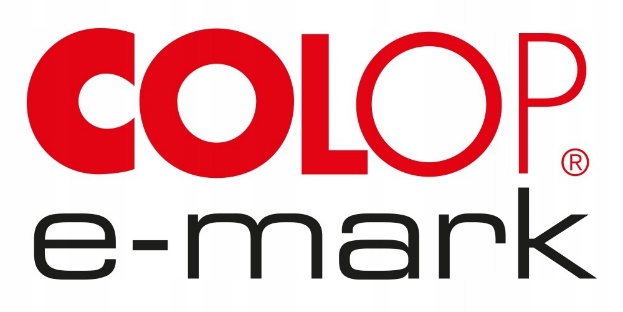 Компания КОЛОП - официальный представитель австрийской фирмы «COLOP Stempelerzeugung Skopek GmbH & Co. KG» на территории России, представляет Вашему вниманию инновационный продукт в сфере печати и маркировки – первый мобильный принтер COLOP e-mark! Возможности COLOP e-mark:Полноцветная печать на любых впитывающих поверхностях: бумага, салфетки, дерево, картон, крафт-бумага, фотобумага, ленты, бумажные стаканчики и т.д.Мобильное приложение, обеспечивающее безграничные возможности дизайнаГенерация текущей даты, времени, QR и штрих кодов, и последовательная нумерацияИ не только! Об всем остальном Вы сможете узнать, придя на стенд №42. Мы уверены, это то, что нужно Вашему бизнесу!КОЛОП - успешно развивающаяся компания с многолетним опытом работы, предоставляющая своим клиентам лучшее, что имеет мировой штемпельный бизнес - полный ассортимент продукции COLOP, превосходящей по своим качествам многие существующие аналоги!Полотняно-Заводская бумажная мануфактура (www.pzbmopt.ru)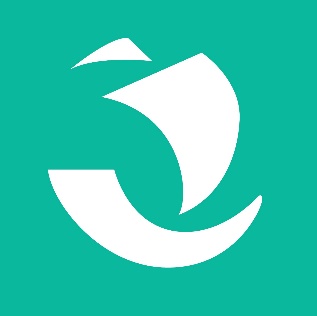 Мир вокруг нас стремительно меняется! Как отмечают эксперты, наиболее востребованы сейчас эмоциональные канцтовары.
Мы делаем модные бумажно-беловые товары, которые вызывают вау-эффект
у покупателей. И это у нас хорошо получается! Некоторые отмечают, что они с удовольствием делают записи в таких красивых тетрадях, но лучше бы сохранили их для коллекции.

Все чаще продукцию мануфактуры покупают в качестве подарка детям.

Китайская половица гласит: ″Открыть магазин легко, держать его открытым - это искусство!″

Мы прекрасно понимаем, что полки в магазинах ″нерезиновые″. Невозможно разместить, например, 1 млн. тетрадей 48 листов. Из всего многообразия, представленного на рынке, важно выбрать продукцию, которая будут реализована быстрее, а магазин сможет больше заработать на единицу проданного товара. Так в рознице на премиальной тетради 48 листов от ПЗБМ собственник зарабатывает на 10-15 руб больше, чем от продажи обычной 48-ми листной тетрадки. А кроме этого, оборачиваемость полки с тетрадями вырастает на 30-35% именно за счет вау-эффекта!

Разрешите представить вашему вниманию коллекцию тетрадей, альбомов для рисования, блокнотов и скетч-буков коллекции 2020 года от ″Полотняно-Заводской бумажной мануфактуры″.
В 2020 году рады предложить Вам продукцию мануфактуры, упакованную в препаки. В них мы разместили хиты продаж. Вам останется только открыть препак в магазине и повесить ценники! А после продажи последней тетрадки его можно легко утилизировать как обычную гофрокоробку.

Для того, чтобы Вам было удобно его сформировать, мы открыли оптовую площадку: www.pzbmopt.ru.

Удивлять и радовать своего покупателя новинками необычных тетрадей, альбомов, блокнотов от ПЗБМ - каждый месяц выпускаем несколько необыкновенных серий, которые Вы первыми можете увидеть в Инстаграмме или на FB. Присоединяйтесь!

Мы уверены в том, что тетради должны создавать хорошее настроение, а с хорошим настроением и учеба в радость!

ПЗБМ - тетради как искусство!ЭБРУ-ПРОФИ (www.ebru-profi.ru)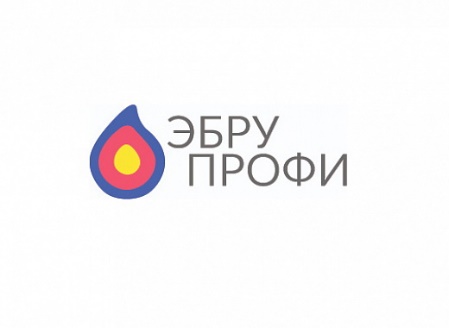 ЭБРУ-ПРОФИ – наборы и материалы для рисования на воде! С нами рисование на воде - легкий, увлекательный и волшебный процесс.
Основатели бренда – три Анны - уникальная и энергичная команда профессиональных мастеров Эбру.
Мы продумали для вас все нюансы:
сбалансированные краски и цветовая палитра;
качественный загуститель, удобные инструменты (лотки, гребенки, кисти) и правильная бумага;
пошаговые инструкции и ВИДЕО-уроки.
У нас 3 вида наборов для Эбру: СТАРТ, СЕМЕЙНЫЙ и ПРАЗДНИЧНЫЙ. А также все необходимое для проведения мастер-классов в технике Эбру на любое количество желающих.
Наша миссия – продвижение и развитие техники Эбру в России. Наши ресурсы: правильные знания и материалы, большой опыт и навыки. Мы готовы делиться этим с Вами!
Представительства в регионах России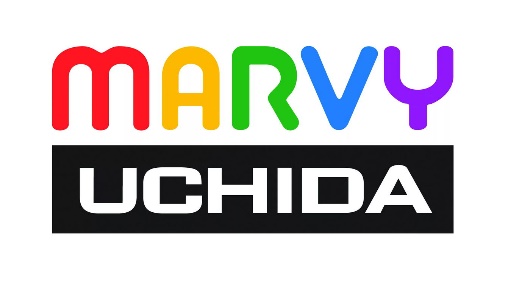 www.marvy.ruMarvy Uchida - японский производитель маркеров для художников, хобби, офиса ипромышленности. Самый широкий ассортимент маркеров, произведенных в Японии.Бестселлеры - линеры, акварельные маркеры, маркеры по ткани, маркеры по стеклу икерамике, лаковые маркеры, маркеры для промышленной маркировки, меловые маркерыи даже маркер-клей. В России с 2004 года.Приглашаем всех на самую безопасную выставку «Российский Канцелярский Форум»Получить бесплатный электронный билет посетителя https://multievents.tickets.services.it-systems.ru/login.php?idExh=4&lang=rus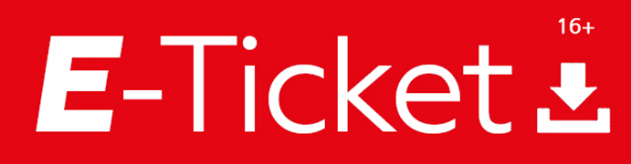 Список всех участников выставки РКФ-2021Ссылка https://kancforum.ru/uchastniki/ПРИСОЕДИНЯЙТЕСЬ К ЛУЧШИМ! ЗАБРОНИРУЙТЕ СТЕНД (добавить ссылку https://kancforum.ru/eksponentam_zayavka/)Узнавайте новости первыми, подписывайтесь на наши социальные сети:Instagram (https://www.instagram.com/kancforum.ru/)Telegram (https://t.me/kancforum)Facebook (https://www.facebook.com/kancforum/)Российский Канцелярский Форум, Kids Russia и Licensing World Rus - cтратегический альянс выставочных проектов20 – 22 апреля 2021 года в МВЦ «Крокус Экспо» на единой коммуникационной офлайн платформе выставочных проектов «Российский Канцелярский Форум», «Kids Russia» и «Licensing World Russia» вас ждут ведущие игроки рынка детских товаров и канцелярской отрасли и новые компании, яркие новинки и бренды, лучшие сервисы и полезные инструменты, насыщенные практическими кейсами деловые мероприятия и мастер-классы, встречи с экспертами отрасли и бизнес-партнерами, новые контакты и новые возможности расширения стратегического партнерства и географии продаж. Присоединяйтесь к лучшим!Дата проведения: 20 – 22 апреля 2021 года
Место проведения: МВЦ «Крокус Экспо», павильон 2, залы 10 – 11Более подробную информацию вы можете узнать у Организаторов – партнеров альянса.О выставке «Российский Канцелярский Форум»«Российский Канцелярский Форум» (РКФ) -  международная выставка для профессионалов индустрии школьных и офисных товаров, материалов для художников, сувенирно-подарочной и новогодней продукции, расходных материалов для офисной техники, продукции для хобби и творчества, материалов для обучения и оборудования для дошкольных и учебных заведений.Забронировать стенд (https://kancforum.ru/eksponentam_zayavka/)О выставке «Kids Russia»Kids Russia - международная специализированная выставка товаров для детей, ведущая весенняя профессиональная выставка детских товаров в России, странах СНГ и Восточной Европе, проходящая под патронатом мирового лидера среди выставок-ярмарок, специализирующаяся на играх, игрушках и организации досуга – Spielwarenmesse ® (Nuremberg, Германия) - и Ассоциации предприятий индустрии детских товаров России.Подробнее (https://kidsrussia.ru/)О выставке «Licensing World Russia» Licensing World Russia – единственная в России специализированная выставка, посвященная теме лицензирования, участие в которой принимают все ключевые компании, представляющие популярные бренды и лицензионные франшизы.Подробнее (http://www.licensingworld.ru/)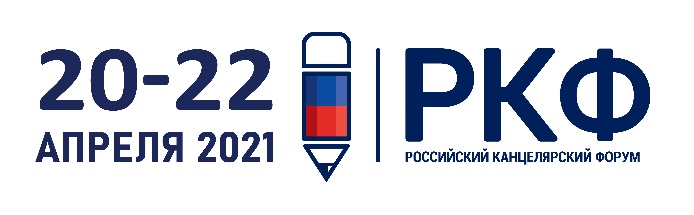                                                  (ссылка на лого https://kancforum.ru/)